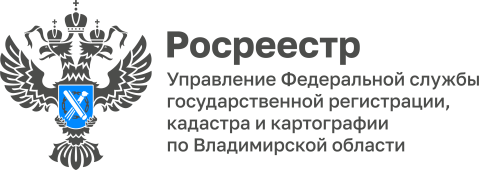 ПРЕСС-РЕЛИЗУправление Росреестра по Владимирской области информирует о заседании регионального штаба по газификации 27 января 2023 года руководитель Управления Алексей Сарыгин принял участие в заседании регионального штаба по газификации Владимирской области.Согласно Распоряжению Губернатора Владимирской области от 20.03.2017 № 33-рг «Об утверждении Программы газификации жилищно-коммунального хозяйства, промышленных и иных организаций Владимирской области на 2021-2025 годы» во Владимирской области планируется газификация природным газом 211 населенных пунктов, 25806 квартир (домовладений); строительство 856,44 км межпоселковых газопроводов; строительство 215,28 км внутрипоселковых газопроводов.В ходе рабочего заседания члены регионального штаба подвели итоги реализации программ газификации и социальной догазификации Владимирской области в 2022 году, обсудили планы на 2023 год. Также, в ходе встречи участники обсудили проблемные вопросы, возникающие в ходе реализации проекта, обменялись мнениями и подвели итоги заседания регионального штаба по газификации Владимирской области.Материал подготовлен пресс-службой Управления Росреестра по Владимирской областиКонтакты для СМИУправление Росреестра по Владимирской областиг. Владимир, ул. Офицерская, д. 33-аОтдел организации, мониторинга и контроля(4922) 45-08-29(4922) 45-08-26